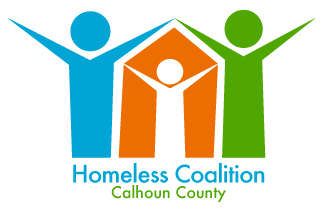 Homeless Coalition of Greater Battle Creek & Calhoun CountyTuesday, November 15, 2022 12pm – 1pmLocation: Zoom CallWelcome and Introductions – Nicole DuPontPlease subscribe to the Homeless Coalition Listserv for the most updated information from this coalition: http://eepurl.com/cwoyDP New team members?AnnouncementNicole DuPont, The Coordinating Council – Target, Baby WipesTraining & PresentationsWhitney Wardell, NIBC – PIT CountSee Training Presentation GrantsMSHDA –CV ExtensionHousing Solutions Board UpdateCalhoun County Connect & VA Stand Down 2022 – Gerald Croissant252 people; 56 VendorsEllen L.C., Robert Elchert and Ian PeggCalhouncountyconenct@gmail.comWhiney did a  PIT Count (Data to come)People were given a green card and form if shared homelessness.Need to do more marketing.New BusinessDirect Services Update – Melissa Smith, Daniel Jones, Olivia Harvey, Robert ElchertHaven – Numbers growing; more people as it gets colder. Many Families. And Single Men.Tuesday, Nov 22 FUM Church 4:03pm to 6pm. Fire Hub 10am-1pm at Battle Creek Central Commons. ETC. More to come in HC listserv.COVID on the up tick.Battle Creek Shelter – No significant uptick so btwn 28 summer and 32; women 12-13 each night which is capacity. Turkey Dinner from Turkeyville today.  SAFE Place – Melissa Smith; full currently 55 rooms. Officially serving sex trafficking victims.Crisis line: 269-965-7233Assessing for high lethality. YWCA is a referral resource.SHARE Center – TBDHARA (Neighborhoods Inc.) Update – Whitney WardellCreating Referral form to share with everyone. CERA is officially done. No new cases.Housing stability services is a spoon off from CERA program.MSHDA ESG-CV funding.Down to $6,000. MSHDA ESG down to $5000. 2022-2023 will spend out soon.TBRA does to have allotment amount yet. SD and rental assistance – helped 28 people.Looking to revise length of assistance.CDBG – rental arrears.Hotel budget is at $4400.HC Agencies’ UpdatesRenwick Ballew – Griffin; Updates on collaborative workgroups:HMIS Data Quality User Group – Nancy DoyalVeteran by Name List – Cindy Carrier, Michelle PascoeInteragency Services Team – Cindy Carrier, Chair Next Meeting at the Haven on November 17, 2:00PM at Haven & Zoom.Guest Speaker: Kerianne Hultink, Coordinator/Care Manager – Mental Health Treatment CourtRental Housing Roundtable – Whitney WardellUpcoming Roundtable in October ?Income Increase / Employment – Robert Elchert, Stacia WilliamsHunger Free Calhoun – Homeless – Marsha KeeferMeeting on the 4th Monday of the month at 3:00PM.Email Marsha Keefer at marsha@smfoodbank.org if interested in participatingStreet Outreach – PATH and Haven –Ron Leigh, Justin Heflin, Todd Artis, Mitch MisiaszCoordinated Entry System – Maggie HonakerCalhoun CoC Equitable Results Team (CERT) is now fielded. Boonikka Herring has been named the Chair.Next MeetingJanuary 17, 2023 @ 12:00PM via ZoomHappy Holidays!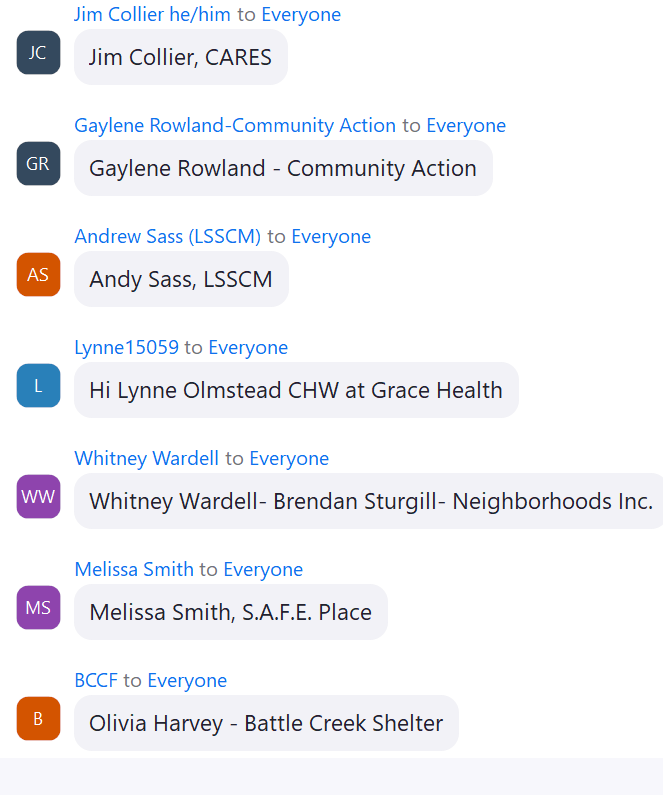 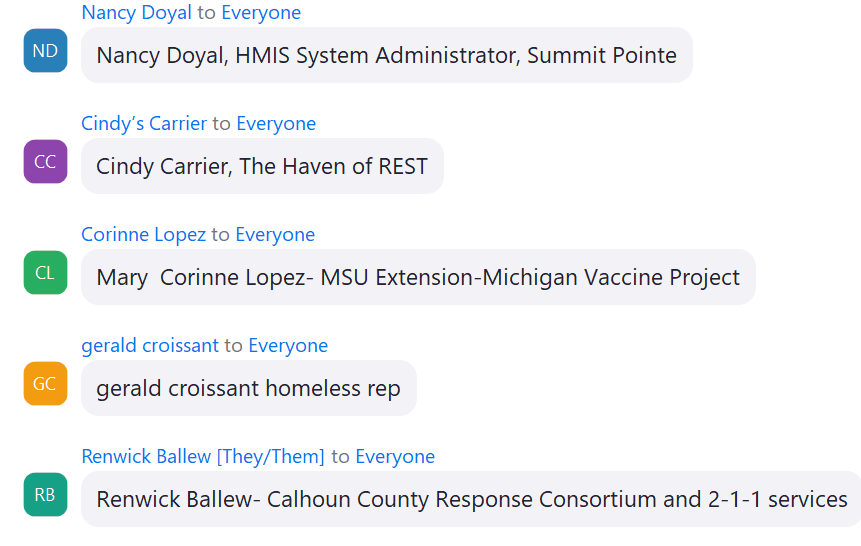 